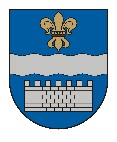 DAUGAVPILS DOMEK. Valdemāra iela 1, Daugavpils, LV-5401, tālr. 65404344, 65404365, fakss 65421941 e-pasts info@daugavpils.lv   www.daugavpils.lvDaugavpilī2021.gada 23.septembrī       		              	                Saistošie noteikumi  Nr.52                                                                                                      (prot. Nr.38, 19.§)APSTIPRINĀTIar Daugavpils domes2021.gada 23.septembralēmumu Nr.612Grozījumi Daugavpils domes 2005.gada 11.augusta saistošajos noteikumos Nr.5 “Daugavpils pilsētas pašvaldības nolikums””Izdoti saskaņā ar likuma “Par pašvaldībām” 21.panta pirmās daļas 1.punktu un 24.pantuIzdarīt Daugavpils domes 2005.gada 11.augusta saistošajos noteikumos Nr.5  “Daugavpils pilsētas pašvaldības nolikums” šādus grozījumus:Papildināt ar 22.8.apakšpunktu šādā redakcijā:„22.8. Administratīvais departaments.”Svītrot 23.4.apakšpunktu;Svītrot 23.13.apakšpunktu.Saistošie noteikumi stājas spēkā 2021.gada 1.novembrī.Domes priekšsēdētāja1.vietnieks					     				  A.VasiļjevsDokuments ir parakstīts ar drošu elektronisko parakstu un satur laika zīmogu.